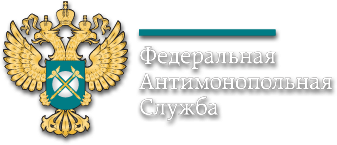 ПРОТОКОЛ заседания Общественного совета при Тамбовском УФАС России 17.08.2023                                                                                                                            № 20                                                                            					           г. ТамбовПредседательствующий -                            О.М. КрохинПрисутствовали:члены Общественного совета                      А.В. Пустовалов,  Т.А. Разумовская,       при Тамбовском УФАС России                  Д.Д. Мещеряков,  Л.В. Сенникова,I. О плате за технологическое присоединение объектов граждан и юридических лиц к электрическим сетям территориальных сетевых организаций (О.М. Крохин, Е.А. Гречишникова, А.В. Пустовалов, О.Б. Шиндина)Докладчик: начальник отдела тарифов энергетического комплекса Департамента цен и тарифов Тамбовской области О.Б. Шиндина.Решили: рекомендовать ПАО «Россети Центр» - «Тамбовэнерго» предоставлять лицам, подающим заявку на технологическое присоединение своих объектов к электрическим сетям, расчет платы за техприсоединение двумя способами для возможности выбора ими минимальной стоимости.II.  Рассмотрение вопроса о несвоевременном технологическом присоединении объектов к электрическим сетям и ненадлежащем качестве электрической энергии(О.М. Крохин, Е.А. Гречишникова, Д.Д. Мещеряков, И.А. Седанов)Докладчики: 1) вице-президент Тамбовской областной ТПП, член Общественного                              совета при Тамбовском УФАС России Д.Д. Мещеряков;2) первый заместитель директора-главный инженер филиала ПАО                              «Россети Центр»- «Тамбовэнерго» И.А. Седанов.Решили: предложить ПАО «Россети Центр»-«Тамбовэнерго» изучить опыт Московской области по созданию интерактивной  карты электрических сетей.III.   Особенности антимонопольного контроля за проведением обязательных в силу закона торгов.  Административная ответственная за правонарушения, посягающие на конкуренцию: анализ изменений(О.М. Крохин, Е.А. Гречишникова, С.В.  Мазаева)Докладчик:  заместитель руководителя-начальник отдела антимонопольного контроля хозяйствующих субъектов Тамбовского УФАС России С.В. Мазаева.Решили: принять информацию к сведению;                направить информацию об изменениях законодательства в адрес Тамбовского                 отделения «Опора  России», Тамбовской ТПП для информирования их членов. IV. Разное (О.М. Крохин, Е.А. Гречишникова, А.В, Т.А. Разумовская, А.В.Пустовалов)Председатель Общественного совета при  Тамбовском УФАС России                                                           О.М. Крохин